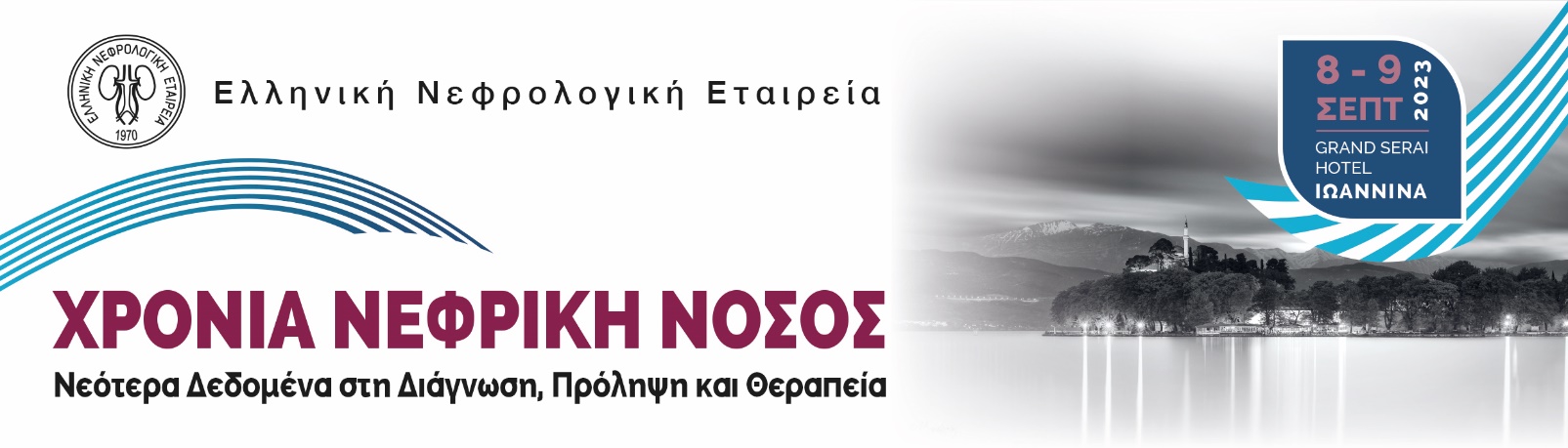 ΕΝΤΥΠΟ ΕΓΓΡΑΦΗΣΕπώνυμο* ........................................................................... Όνομα* .....................................................Νοσοκομείο ...................................................................................................................................Email*............................................................................Τηλέφωνο................................................*Υποχρεωτικά πεδία               ΕΓΓΡΑΦΕΣ ΜΕ ΦΥΣΙΚΗ ΠΑΡΟΥΣΙΑΤα ανωτέρω κόστη εγγραφών περιλαμβάνουν ΦΠΑΕΓΓΡΑΦΕΣ ΜΕ ΔΙΑΔΙΚΤΥΑΚΗ ΣΥΜΜΕΤΟΧΗ
  	  η Διαδικτυακή Συμμετοχή είναι Δωρεάν ΔΙΑΜΟΝΗ: Για κρατήσεις στο συνεδριακό ξενοδοχείο μπορείτε να επικοινωνήσετε με το Οργανωτικό Γραφείο: e-mail:  epapastavropoulou@ctmi.gr Τηλ: 210 7499342 (εσωτ. 27)Τρόπος Πληρωμής  ALPHA BANK - Αριθμός Λογ/μού: 120 002320 000 528ΙΒΑΝ: GR033 0140 1200 1200 0232 0000 528 - Όνομα δικαιούχου: Ι. ΣΒΟΡΩΝΟΣ Α.Ε.EUROBANK- Αριθμός λογαριασμού: 0026 0025 4102 0074 9956IBAN: GR97 02600 2500 0041 0200 749956- Όνομα δικαιούχου: Ι. ΣΒΟΡΩΝΟΣ Α.Ε.ή Πιστωτική Κάρτα :Card No.: ………………………………………………………………………Ημ. Λήξης: _ _ / _ _Όνομα κατόχου: …………………………………………………………………… CVV ……………… Ημερομηνία: …………………………………	 Ποσό: ………………… Ονοματεπώνυμο & Yπογραφή: ……………………………………………………………* Για να θεωρηθεί έγκυρη η εγγραφή παρακαλούμε όπως αποστείλετε το αποδεικτικό της κατάθεσης και το έντυπο συμμετοχής με το όνομα του συμμετέχοντα, στο email : epapastavropoulou@ctmi.gr Για περισσότερες πληροφορίες επικοινωνήστε με τη Γραμματεία του Συνεδρίου: CTM INTERNATIONAL S.A. τηλ 210 3244932 (εσωτ. 27)Τύπος Εγγραφής                      ΚόστοςΕιδικευμένοι                     173,60€ Ειδικευόμενοι                     148,80€ Νοσηλευτές                          62€ Φοιτητές                          Δωρεάν  